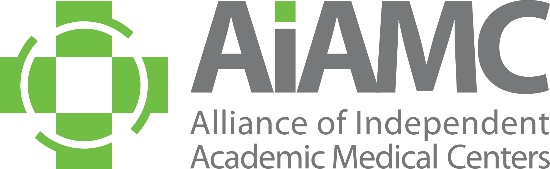  OF INDEPENDENTACADEMIC MEDICAL CENTERS2022 PARTNERS PROGRAMRegistration Form I.  	LEVEL OF SPONSORSHIP (please check one)	□ Gold:  $10,000	□ Silver:  $5,000	□ Bronze:  $3,000	□ Exhibitor:  $2,500II.	COMPANY CONTACT INFORMATION (for inclusion in the 2022 Partners Directory brochure)Company Name:											Contact Person:							  Title:  					Address:												City:						  State:  		  Zip Code:  			Website Address:  											Phone:	  						  E-Mail:  					If the AIAMC Office’s primary point of contact (for logistics, planning, etc.) is different from what appears above, please list that person’s contact information here:Primary Contact:  						  Title:  					Phone:	  						  E-Mail:  					III.  	COMPANY DESCRIPTION (for inclusion in the 2022 Partners Directory brochure)	Your company description should be 150 words or less.  You may submit this one of two ways:  □ Our company description will be sent via e-mail to kimberly@aiamc.org  no later than November 30, 2021-OR-□ Please use the same description we submitted last year (if applicable) IV.	COMPANY LOGO (for 2022 Partners Directory and use on-site at the Annual Meeting)Your logo should be in an editable JPEG file with minimum 300 dpi resolution.  You may submit this one of two ways:  	□ Our logo will be sent via e-mail to kimberly@aiamc.org no later than November 30, 2021-OR-□ Please use the same logo as submitted last year (if applicable)2022 AIAMC Partners ProgramRegistration FormPage 2 of 2V.	EXHIBIT AT ANNUAL MEETING□ Our company WILL have a table-top exhibit at the Annual Meeting, to be held March 24th thru 26th at the Loews New Orleans Hotel; please send us more information regarding logistics, electrical needs, etc.-OR-□ Our company will opt out of this partner benefit and does NOT plan to have a table-top exhibitVI.	ANNUAL MEETING REGISTRATIONOnline registration opens in early November.  All partners must register online, even if the registration fees are waived.  Please log onto www.aiamc.org to register.  For our planning purposes, please indicate the number of anticipated attendees from your company:            	 □ 1	□ 2	□ 3VII. 	PAYMENTOur partnership support in the amount of $			 will be provided to the Alliance of Independent Academic Medical Centers (Fed ID # 01-0492125) as follows (choose one):□ One check by January 15, 2022	□ Two checks in equal installments by                                                                           	    January 15, 2022 and March 15, 2022Please provide your company’s credit card information below; charges will be assessed ONLY if checks are not received as indicated above.  If you prefer for payments(s) to be made by credit card, please check here:  □A receipt will be emailed to you following credit card transaction(s).Type of card: 	□ Visa	□ MasterCard	□ American ExpressCard number: ______________________							Name on card: _____________________								 CCID Code:  		     Expiration date: ____________      Zip Code of Billing Address:  __________	We agree to abide by all clearly defined expectations and deadlines as stated in writing by the AIAMC as well as all rules and regulations governing the exhibition at the Annual Meeting.  I understand that submission of this registration form constitutes a contract.Signed:								Date:				Please return your completed Registration Form to Kimberly Pierce Burke, Executive Director, AIAMCNO LATER THAN NOVEMBER 30, 2021Via Email kimberly@aiamc.orgOr Fax 888-AIAMC-11 (888-242-6211) 